2023年中華民國科技管理學會年會暨論文研討會論文發表者注意事項口頭論文發表須知： 論文全文請於11 月 17 日(星期五)之前上傳。請自行製作簡報檔，於 11 月 24 日(星期五)之前上傳。 12/8(五)當天的報到時間是12：00-12：40，報到地點為：管理大樓一樓交誼廳。各場次發表每篇論文報告 7 分鐘，討論 5 分鐘，各篇論文報告完畢後，由評論人進行評論及總結 10 分鐘。發表者請配戴識別證，並於排定發表分場開始前20 分鐘抵達發表會場。海報發表須知：論文全文請於11 月 17 日(星期五)之前上傳。本會統一提供海報發表之格式(A1直版大小-59.4cm(寬)x84.1cm(高))，請發表者依格式製作海報電子檔，於 11 月 24 日(星期五)之前上傳，由主辦單位統一輸出海報和張貼。12/8(五)當天的報到時間是12：00-12：20，報到地點為：管理大樓一樓交誼廳。海報發表者請在12:40-13:00(中午)、14:35-14:50(茶會)時間，在場次展示現場作口頭說明或答覆諮詢。其他須知：口頭發表場地：管理大樓海報發表場地：管理大樓發表證明：一律現場發給，不提供事後補(寄)發。當日發表人請務必加入line群組，掃描下方QR Code加入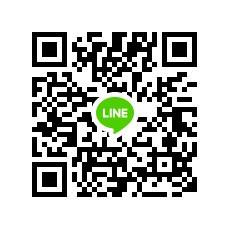 場次1-67-12時間13：10 - 14：3514：50 - 16：20口頭發表地點場次1：T2-104場次2：T2-704場次3：T2-720場次4：T2-814場次5：T2-807場次6：天生廳(4樓)場次7：T2-104場次8：T2-704場次9：T2-720場次10：T2-814場次11：T2-807場次12：天生廳(4樓)場次1-67-12時間12:40-13:00(中午)、14:35-14:50(茶會)12:40-13:00(中午)、14:35-14:50(茶會)發表場次與地點場次1：T2-104室外場次2：T2-704室外場次3：T2-720室外場次4：T2-814室外場次5：T2-807室外場次6：天生廳(4樓) 室外場次7：T2-104室外場次8：T2-704室外場次9：T2-720室外場次10：T2-814室外場次11：T2-807室外場次12：天生廳(4樓)室外